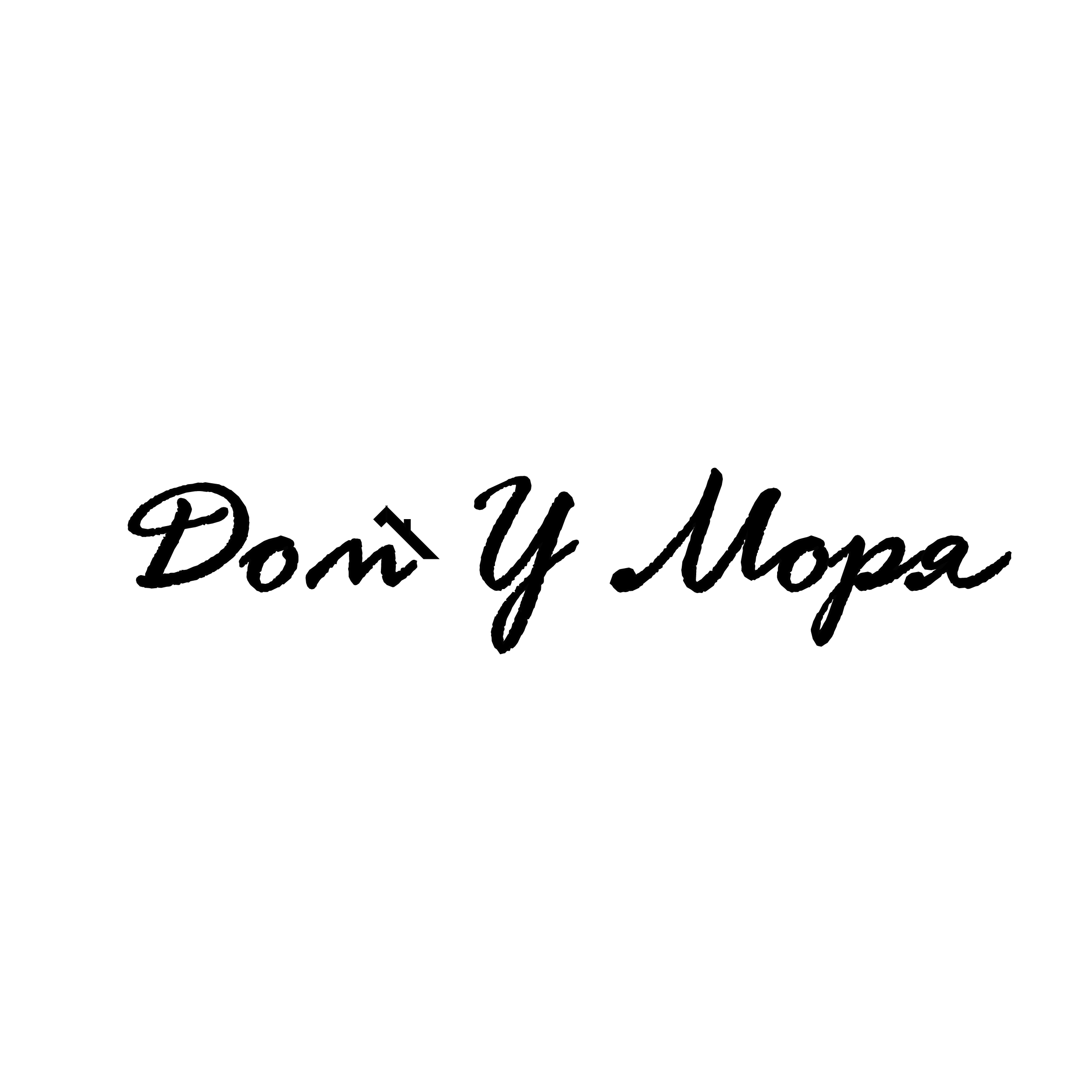 ТЕХНИЧЕСКИЙ РАЙДЕРСаундчек группы длится от 1 до 1.5 часов. Присутствие звукорежиссера на саундчеке и на протяжении всего мероприятия -  обязательно. Суммарная мощность P.A.Зависит от размера помещения и задач. Минимум. 3-х полосная система не менее 3 kWt RMS. Обязательно наличие Subwoofers  FOH Цифровая консоль: 16 входов 8 выходов 4 процессора эффектов, динамические обработки на каждом каналеМОНИТОРЫ  3 Напольных монитора 12’ (или больше). 3 независимые мониторные линии BACKLINE1. LEAD-Вокал 2 Вокальных микрофона:-вокальный БЕСПРОВОДНОЙ микрофон Shure не ниже серии SLX на микрофонной стойке типа «ЖУРАВЛЬ»-вокальный ПРОВОДНОЙ микрофон Shure с головой b58, на ПРЯМОЙ микрофонной стойке.-плотный пюпитр – 1 шт.-розетка 220В – 2 шт.- стул красивый, НЕ ВЫСОКИЙ!!!! без подлокотников, без колесиков (наличие стула зависит от формата выступления) – 1 шт.2. Гитара и бэк-вокал-вокальный микрофон Shure с головой b58 на стойке типа «журавль» для бэк-вокала– 1    шт.-кабель джек-джек 6 метров (если до пульта больше 6 м. и/или нет джековых входов,    необходим дибокс!) – 2 штуки!-кабель джек-джек (длина не менее 3 метров) – 2 штуки!-плотный пюпитр – 1 шт-розетки 220в - 3 шт-стойка для АКУСТИЧЕСКОЙ гитары – 1 шт-стул красивый, НЕ ВЫСОКИЙ!!!! без подлокотников, без колесиков (для удобной работы с педалями, наличие стула зависит от формата выступления) – 1 шт.3. Кахон -минимум два микрофона подзвучки кахона: -Фронт - Shure 57 (или аналог) на стойке, -Shure b91/b52 или аналог-плотный пюпитр – 1 штSOUNDCHECKК моменту приезда коллектива на площадку, всё оборудование должно быть подключено и настроено. Важно: Группа не несёт ответственности за оборудование прокатной компании. Во время саунд-чека и выступления коллектива на площадке должен находиться квалифицированный специалист, знающий оборудование и способный оперативно устранить любую неполадку. STAGE PLAN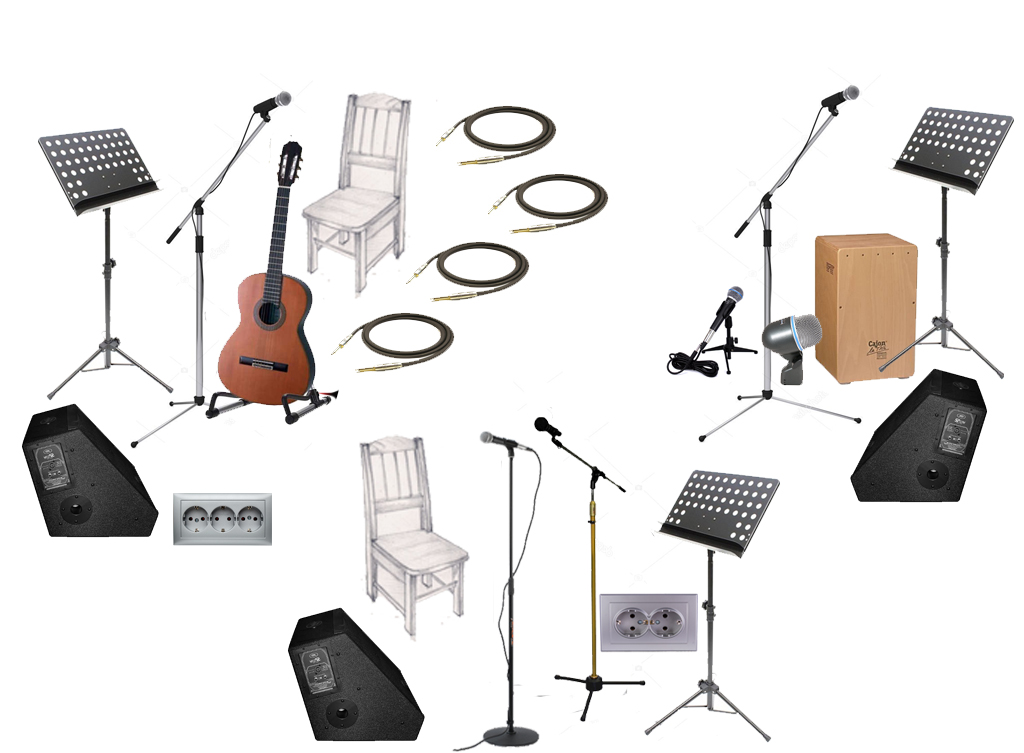 У группы есть свой штатный звукорежиссер, вы можете воспользоваться его услугами для работы с нашей группой. Стоимость работы звукорежиссера не входит в стоимость гонорара группы.По всем вопросам обращаться: +7(916)174-22-54 domumorya.coverband@yandex.ruБЫТОВОЙ РАЙДЕРСостав группы: 3 музыканта. В случае работы с нашим штатным звукорежиссером +1 человек. Состав группы оговаривается заранееРабота в Москве1.Парковка:   В зависимости от состава группы, необходимо обеспечить 2 или 3 машиноместа в        непосредственной близости от проведения мероприятия.2.Гримерка  -отдельная/хорошо освещенная/теплая/закрывающаяся на ключ гримерка  -4 стула, стол, зеркало, вешалки  -4 розетки 220В  -влажные салфетки – 1 уп  -сухие полотенца – 3 шт.3.Питание и напитки:  -чай, заварной кофе (не растворимый)  -вода питьевая, без газа, в достаточном количестве  -горячее питание из расчета на каждого участника (не позднее, чем за час до выхода      группы на сцену)Гастрольные выезды:1.Трансфер и проживание   -трансфер и проживание (билеты, любой трансфер, проживание в гостинице, питание,       виза) обеспечивается полностью принимающей стороной   -встречи и проводы артистов обеспечиваются принимающей стороной   -предпочтительнее выезды одним днем   -предпочтительные авиакомпании в случае перелетов – Аэрофлот.     Инструменты должны перевозиться только в салоне самолета2.Питание и напитки  -в гостинице: трехразовое горячее питание, вода, кофе, чай  -на площадке: закуски, вода, кофе, чай в достаточном количестве  -в случае невозможности обеспечения горячего питания, выплачиваются суточные из     расчета 3000 рублей на человека в сутки3.Гримерка  -отдельная/хорошо освещенная/теплая/закрывающаяся на ключ гримерка  -4 стула, стол, зеркало, вешалки  -утюг или отпариватель  -4 розетки 220В  -влажные салфетки – 1 уп  -сухие полотенца – 3 шт.По всем вопросам обращаться: +7(916)174-22-54 domumorya.coverband@yandex.ru